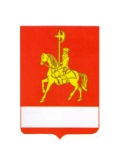 АДМИНИСТРАЦИЯ КАРАТУЗСКОГО РАЙОНАПОСТАНОВЛЕНИЕ28.08.2020                              с. Каратузское                             	№ 698-пО внесении изменений в постановление администрации Каратузского района от 05.12.2019 № 1060-п «Об утверждении Порядка организации питания учащихся муниципальных общеобразовательных  организаций (учреждений) Каратузского района»В соответствии с Законом Красноярского края от 02.11.2000 № 12-961 «О защите прав ребенка», руководствуясь ст. 26, 27.1 Устава муниципального образования «Каратузский район»,ПОСТАНОВЛЯЮ:1.Внести в постановление администрации Каратузского района от 05.12.2019 № 1060-п «Об утверждении Порядка организации питания учащихся муниципальных общеобразовательных  организаций (учреждений) Каратузского района» (далее – Постановление) следующие изменения: В приложении к Постановлению, в Порядке организации питания учащихся муниципальных общеобразовательных организаций (учреждений) Каратузского района (далее – Порядок):1.1.Пункт 1.4. Порядка изложить в следующей редакции:«1.4. Каждый учащийся имеет право на ежедневное получение питания в МОО в течение учебного года.Обучающиеся по образовательным программам начального общего образования в МОО обеспечиваются не менее одного раза в день бесплатным горячим питанием, предусматривающим наличие горячего блюда, не считая горячего напитка, за счет бюджетных ассигнований федерального бюджета, краевого бюджета, бюджета Каратузского района.Обеспечение бесплатным горячим питанием учащихся осуществляется исходя из стоимости продуктов питания для приготовления:- горячего завтрака на одного ребенка в возрасте от 6 до 10 лет включительно в течение учебного года на сумму в день 46 рублей 89 копеек;- горячего обеда на одного ребенка в возрасте от 6 до 10 лет включительно в течение учебного года на сумму в день 70 рублей 35 копеек;- полдника на одного ребенка в возрасте от 6 до 10 лет включительно в течение учебного года на сумму в день 35 рублей 17 копеек;- горячего завтрака на одного ребенка в возрасте от 11 до 18 лет включительно в течение учебного года на сумму в день 54 рубля 53 копейки;- горячего обеда на одного ребенка в возрасте от 11 до 18 лет включительно в течение учебного года на сумму в день 81 рубль 78 копеек;полдника на одного ребенка в возрасте от 11 до 18 лет включительно в течение учебного года на сумму в день 40 рублей 89 копеек.Установленная в пункте 1.4. стоимость продуктов питания для приготовления горячего завтрака, полдника, горячего обеда определяет размер средней стоимости набора продуктов питания для приготовления горячего завтрака, полдника, горячего обеда за период действия примерного меню (10 - 14 дней).Стоимость продуктов питания для приготовления горячего завтрака, полдника, горячего обеда подлежит ежегодной индексации в целях компенсации роста потребительских цен на товары и услуги. Размер индексации устанавливается ежегодно законом края о краевом бюджете на очередной финансовый и плановый период».1.2.Пункт 2 «Финансирование питания» дополнить подпунктом 2.9 следующего содержания:«2.9. Бюджету Каратузского района предоставляются субсидии из федерального, краевого бюджетов на софинансирование организации и обеспечения бесплатным горячим питанием обучающихся по образовательным программам начального общего образования в размере, порядке и на условиях, которые определяются Правительством Российской Федерации». 1.3.Пункт  3 Порядка изложить в следующей редакции: «3. Порядок установления бесплатного горячего питания.3.1. Бесплатным горячим питанием обеспечиваются следующие категории детей, обучающиеся в МОО по программам основного общего, среднего общего образования, за исключением обучающихся с ограниченными возможностями здоровья (в первую смену - бесплатным горячим завтраком, во вторую смену - бесплатным горячим обедом):дети из семей со среднедушевым доходом ниже величины прожиточного минимума, установленной в районах Красноярского края на душу населения;дети из многодетных семей со среднедушевым доходом семьи, не превышающим 1,25 величины прожиточного минимума, установленной в районах Красноярского края на душу населения;дети одиноких родителей со среднедушевым доходом семьи, не превышающим 1,25 величины прожиточного минимума, установленной в районах Красноярского края на душу населения;обучающиеся из семей, находящихся в социально опасном положении, в которых родители или законные представители несовершеннолетних не исполняют своих обязанностей по их воспитанию, обучению и (или) содержанию, и (или) отрицательно влияют на их поведение либо жестоко обращаются с ними.3.1.1. для детей из семей со среднедушевым доходом ниже величины прожиточного минимума, установленной в районах Красноярского края на душу населения – на основании заявлений родителей (законных представителей) по форме согласно приложению 2 к настоящему Порядку, с предоставлением:- справки о составе семьи,- копии свидетельства о рождении ребенка,- справки о доходах всех трудоспособных совместно проживающих членов семьи (за 3 последних месяца, предшествующих месяцу обращения),- справки о размере получаемых ежемесячных пособий на детей, - копии трудовой книжки (при ее наличии) и справки о регистрации в службе занятости в качестве безработного (для всех неработающих трудоспособных членов  семьи малообеспеченных граждан),- документы, подтверждающие действия родителя в целях взыскания алиментов на содержание несовершеннолетнего ребенка, либо копия нотариально заверенного соглашения об уплате алиментов, (для родителей, не состоящих в браке, при предоставлении ксерокопии свидетельства о разводе)- документы о доходах (при наличии); - копию страхового номера индивидуального лицевого счета (СНИЛС) обучающегося.3.1.2. для детей из многодетных семей со среднедушевым доходом семьи, не превышающим 1,25 величины прожиточного минимума, установленной в районах Красноярского края на душу населения – на основании заявлений родителей (законных представителей) по форме согласно приложению 2 к настоящему Порядку, с предоставлением:- справки о составе семьи, - справки с места учебы детей (для заявителей, имеющих более 3-х и более детей, в случае, если достигшие 18 лет дети обучаются на дневных отделениях),- копии свидетельства о рождении детей,- справки о доходах всех трудоспособных совместно проживающих членов семьи (за 3 последних месяца, предшествующих месяцу обращения),- справки о размере получаемых ежемесячных пособий на детей,- копии трудовой книжки (при ее наличии) и справки о регистрации в службе занятости в качестве безработного (для всех неработающих трудоспособных членов  семьи малообеспеченных граждан),- документы, подтверждающие действия родителя в целях взыскания алиментов на содержание несовершеннолетнего ребенка, либо копия нотариально заверенного соглашения об уплате алиментов, (для родителей, не состоящих в браке, при предоставлении ксерокопии свидетельства о разводе),- документы о доходах (при наличии); - копию страхового номера индивидуального лицевого счета (СНИЛС) обучающегося.3.1.3. для детей одиноких родителей со среднедушевым доходом семьи, не превышающим 1,25 величины прожиточного минимума, установленной в районах Красноярского края на душу населения – на основании заявления родителя (законного представителя) по форме согласно приложению 2 к настоящему Порядку, с предоставлением:- справки о составе семьи, - копии свидетельства о рождении детей,- справки о доходах всех трудоспособных совместно проживающих членов семьи (за 3 последних месяца, предшествующих месяцу обращения),- справки о размере получаемых ежемесячных пособий на детей,- копии трудовой книжки (при ее наличии) и справки о регистрации в службе занятости в качестве безработного (для всех неработающих трудоспособных членов  семьи малообеспеченных граждан),- документы, подтверждающие действия родителя в целях взыскания алиментов на содержание несовершеннолетнего ребенка, либо копия нотариально заверенного соглашения об уплате алиментов, (для родителей, не состоящих в браке или проживающих отдельно),- документы о доходах (при наличии);- копию страхового номера индивидуального лицевого счета (СНИЛС) обучающегося.3.1.4. Обучающиеся из семей, находящихся в социально опасном положении, в которых родители или иные законные представители несовершеннолетних не исполняют своих обязанностей по их воспитанию, обучению и (или) содержанию и (или) отрицательно влияют на их поведение либо жестоко обращаются с ними обеспечиваются бесплатным горячим питанием – при наличии сведений из комиссии по делам несовершеннолетних и защите их прав о постановке на учет семьи, находящейся в социально опасном положении.3.2. Бесплатным горячим питанием обеспечиваются следующие категории обучающиеся в МОО, подвозимых к данным организациям школьными автобусами из иных населенных пунктов района, за исключением обучающихся с ограниченными возможностями здоровья (в первую смену - горячим обедом, во вторую смену - полдником):дети из семей со среднедушевым доходом ниже величины прожиточного минимума, установленной в районах Красноярского края на душу населения;дети из многодетных семей со среднедушевым доходом семьи, не превышающим 1,25 величины прожиточного минимума, установленной в районах Красноярского края на душу населения;дети одиноких родителей со среднедушевым доходом семьи, не превышающим 1,25 величины прожиточного минимума, установленной в районах Красноярского края на душу населения;обучающиеся из семей, находящихся в социально опасном положении, в которых родители или законные представители несовершеннолетних не исполняют своих обязанностей по их воспитанию, обучению и (или) содержанию, и (или) отрицательно влияют на их поведение либо жестоко обращаются с ними;3.3. Обеспечиваются бесплатным горячим питанием обучающиеся с ограниченными возможностями здоровья в МОО по основным общеобразовательным программам, не проживающие в интернатах МОО:горячим завтраком и горячим обедом - обучающиеся в первую смену;горячим обедом и полдником - обучающиеся во вторую смену.- на основании заявлений родителей (законных представителей) по форме согласно приложению 2 к настоящему Порядку, с предоставлением:- копии договора, заключенного между родителем (законным представителем) и МОО об обучении по адаптированной общеобразовательной программе,- копии справки медико-социальной экспертизы (МСЭ) об инвалидности (при наличии);- копию страхового номера индивидуального лицевого счета (СНИЛС) обучающегося.3.4. Горячим обедом без взимания платы обеспечиваются обучающиеся с ограниченными возможностями здоровья в МОО, не проживающие в интернатах указанных организаций как подвозимые, так и не подвозимые к данным организациям школьными автобусами из иных населенных пунктов района.3.5. Родитель (законный представитель) обучающегося несет ответственность за достоверность сведений, содержащихся в представленных документах. Копии документов, указанные в пунктах 3.1.1-3.1.3, 3.3 Порядка установления бесплатного питания, представляются одновременно с подлинниками указанных документов.При приеме документов организация в тот же день регистрирует поступившее заявление в журнале регистрации заявлений, сверяет копии документов с их подлинниками и возвращает родителю (законному представителю) обучающегося подлинники документов.3.6.Списки детей для получения бесплатного горячего питания формируются на 1 сентября текущего года и ежемесячно корректируются МОО, в которых эти дети обучаются, при наличии: - заявлений родителей (законных представителей) обучающихся, зачисленных в МОО по форме согласно приложению 2 к настоящему Порядку, - решения органа местного самоуправления.3.7. В целях обеспечения бесплатным горячим питанием обучающихся из семей, находящихся в социально опасном положении, в которых родители или законные представители несовершеннолетних не исполняют своих обязанностей по их воспитанию, обучению и (или) содержанию, и (или) отрицательно влияют на их поведение либо жестоко обращаются с ними, орган местного самоуправления запрашивает с использованием межведомственного информационного взаимодействия документы (сведения) об отнесении несовершеннолетних и их родителей к семьям, находящимся в социально опасном положении, постановке на персональный учет несовершеннолетних и семей, находящихся в социально опасном положении, которыми располагают комиссии по делам несовершеннолетних и защите их прав в муниципальных районах и городских округах;3.8. Для целей настоящего Порядка под обучающимися, воспитывающимися одинокими родителями, следует понимать детей, у которых сведения об одном из родителей в актовой записи о рождении записаны со слов другого родителя или не имеются, а также детей, фактически воспитывающихся одним родителем в связи со смертью другого родителя, признанием безвестно отсутствующим или объявлением умершим.3.9. До 15 августа текущего года родителям (законным представителям) обучающихся необходимо предоставить в орган местного самоуправления документы, указанные в пунктах 3.1.1-3.1.3, 3.3 настоящего Порядка.Орган местного самоуправления рассматривает и принимает решения о получении бесплатного горячего завтрака и (или) горячего обеда до 30 августа текущего года.Сведения о доходах семьи получателя подтверждаются документально. При изменении доходов и (или) состава семьи получатель обязан не позднее чем в трехмесячный срок сообщить об этом в орган местного самоуправления, назначивший меры социальной поддержки 3.7.Списки детей для получения бесплатного горячего питания (для подвозимых детей) формируются ответственным за питание по форме согласно приложениям 4, 5 к настоящему Порядку и предоставляются руководителю МОО.3.8.Руководитель МОО, в течение трех дней после получения,  утверждает приказом список обучающихся, имеющих право на получение бесплатного горячего завтрака и (или) горячего обеда  и предоставляет выписку из приказа (с утвержденным списком)  до 1 сентября текущего года в централизованную бухгалтерию.Утвержденные МОО списки являются основанием для расчета объема средств, необходимого для обеспечения  Получателей бесплатным горячим питанием. 3.9.При корректировке списков руководители МОО должны предоставить утвержденные приказом списки  в централизованную бухгалтерию в течение трех дней.3.10.Бесплатное горячее питание не может быть заменено денежной компенсацией в случае его неполучения по причине отсутствия обучающегося в школе по болезни или иным причинам. 3.11. Исчисление величины среднедушевого дохода семьи Получателя для определения права на получение мер социальной поддержки в виде обеспечения бесплатным горячим питанием обучающихся в МОО осуществляется комиссией Управления образования администрации Каратузского района на основании Порядка учета и исчисления величины среднедушевого дохода семьи для определения права на получение мер социальной поддержки, предусмотренных пунктами 3, 4 статьи 11 Закона Красноярского края от 02.11.2000 N 12-961 «О защите прав ребенка», утвержденного постановлением Правительства Красноярского края от 24.02.2015 № 65-п».1.4.В пункте 4 Порядка: подпункт 4.1. изложить в следующей редакции:«4.1. Дети, обучающиеся в МОО по программам основного общего, среднего общего образования, из семей со среднедушевым доходом выше величины прожиточного минимума, установленной в районах Красноярского края на душу населения, обеспечиваются горячим завтраком и (или) обедом за счет средств родительской платы.».2. Контроль за исполнением настоящего постановления возложить на       А.А. Савина, заместителя главы района по социальным вопросам.3. Постановление вступает в силу в день, следующий за днем его официального опубликования в периодическом печатном издании «Вести муниципального образования «Каратузский район».Глава  района                                                                               К.А. Тюнин   